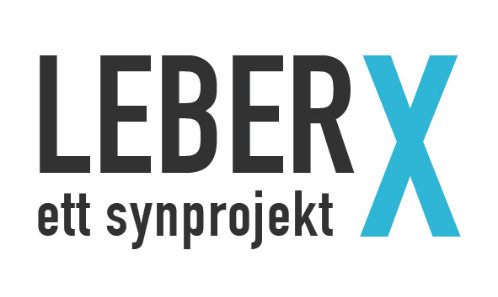 Program seminarium 9 februari 2018Gotlandssalen, Gotlandsgatan 44, StockholmRegistrering och kaffe från 9.0010.00 – 10.15	Presentation och välkomnande	Bertil Sköld, projektledare10.15 – 11.00	Vad är LHON? Om sjukdomen och diagnosen. Viktiga synundersökningar och Svenska LHON-registret samt vilken samsyn svenska neurooftalmologer diskuterar. 	Lena Jacobsson, ögonläkare11.00 – 12.00	Projekt LEBERX i huvuddrag. Syfte, resultat och 	LHON-material som har producerats i projektetKrister Inde, synpedagog12.00 – 12.45	Lunch12.45 – 13.15.	Inledning av workshops med filmen Starkare tillsammans Bertil Sköld.	13.15 – 14.30	Workshops	Tema för workshops: Samtliga diskuterar hur vi kan utveckla anhörigstödet i rehabiliteringen.Fundera på vilka tre områden inom synrehabilitering som ni tycker behöver utvecklas. Lista dem!Beskriv hur också om hur områdena kan utvecklas. 14.30 – 15.00	Kaffe15.00 – 16.00	Spegling av workshops. Hur går vi vidare?	Bertil Sköld16-00 – 16.30	Summering och avslutning	Hampus Wännerdahl, ordförande LHON Eye Society och Krister Inde, vice ordförande 